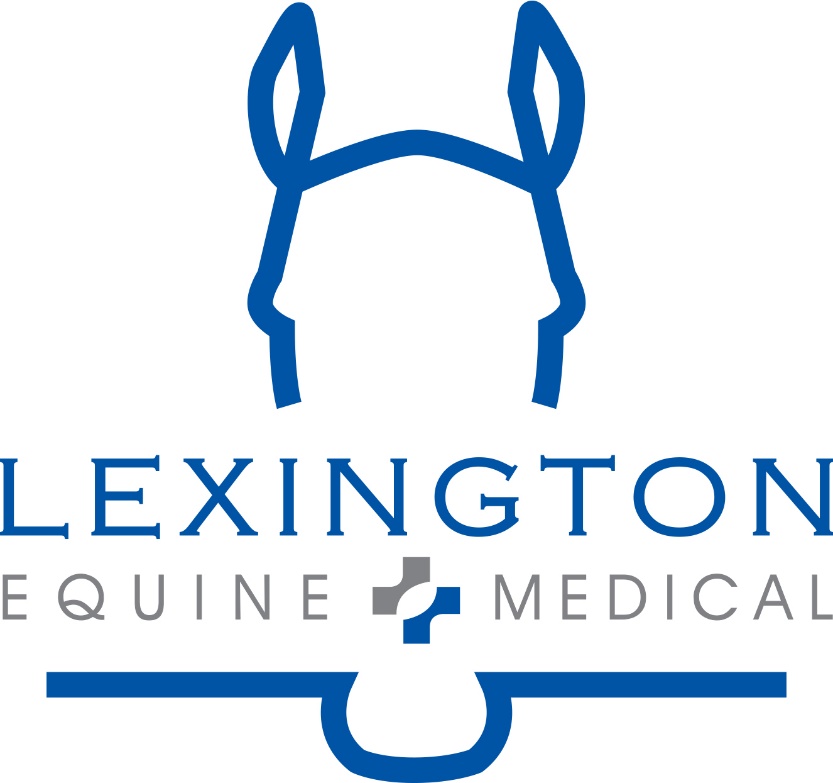 Lexington Equine Medical GroupSeasonal Ambulatory Veterinary Technician PositionsLexington Equine Medical Group is a new equine veterinary practice that seeks to fill openings for an ambulatory equine veterinary technician during the 2020 Breeding season. Lexington Equine Medical Group is currently a four full time veterinarian practice with a large, busy & diverse clientele. Each current veterinarian has provided services to this area for well over a decade. Responsibilities will include traveling to various farms throughout the Lexington area and assisting the veterinarian with a variety of procedures that include breeding management, radiography, foal medicine, lameness examinations & emergency calls. Technicians will also be responsible for stocking the vehicle, medical records & submitting laboratory work. We seek a candidate with good interpersonal skills and the desire/ability to learn. Schedule: 6-7 days a week with variable hours. This is a seasonal position from January through July.  Please submit all resumes to victoria@lexingtonequinemedical.com.